                                              РОССИЙСКАЯ ФЕДЕРАЦИЯ	РОСТОВСКАЯ ОБЛАСТЬОРЛОВСКИЙ РАЙОНМУНИЦИПАЛЬНОЕ ОБРАЗОВАНИЕ« ДОНСКОЕ СЕЛЬСКОЕ ПОСЕЛЕНИЕ»АДМИНИСТРАЦИЯ ДОНСКОГО СЕЛЬСКОГО ПОСЕЛЕНИЯПОСТАНОВЛЕНИЕ09.10.2023       	                            № 142                           х. Гундоровский О внесении изменений в Административный регламент по предоставлению муниципальной услуги «Заключение дополнительных соглашений к договорам аренды, безвозмездного пользования земельным участком», утвержденный постановлением Администрации Донского сельского поселения                                                       от 17.05.2019г. № 75      В соответствии с Федеральным законом Российской Федерации «Об организации предоставления государственных и муниципальных услуг» от 27.07.2010 № 210-ФЗ, Федеральным законом Российской Федерации от 06.10.2003 № 131-ФЗ «Об общих принципах организации местного самоуправления в Российской Федерации»,  Администрация Донского  сельского поселения                           п о с т а н о в л я е т:         1.  Внести в Административный регламент по предоставлению муниципальной услуги «Заключение дополнительных соглашений к договорам аренды, безвозмездного пользования земельным участком», утвержденный постановлением Донского сельского поселения  от 17.05.2019 г. № 75 (далее - Регламент) следующие изменения:1.1. Раздел 1 Регламента пункт 1 изложить в новой редакции:          Административный регламент предоставления муниципальной услуги " Заключение дополнительных соглашений к договорам аренды, безвозмездного пользования земельным участком " разработан в целях повышения качества исполнения и доступности предоставления муниципальной услуги, определяет сроки и последовательность выполнения административных процедур Администрацией Донского сельского поселения (далее - Администрация), "Многофункциональный центр по предоставлению государственных и муниципальных услуг" (далее - "МФЦ"), порядок взаимодействия между должностными лицами Администрации Донского сельского поселения с гражданами (далее - заявители), органами государственной власти и иными органами местного самоуправления, а также учреждениями и организациями при заключении дополнительных соглашений к договорам аренды, безвозмездного пользования земельным участком, в соответствии со статьями 39.6, 39.10.39,13.39,14.39.16,39.18, 39.17, 39.18 Земельного кодекса Российской Федерации.       1.2. Раздел 1 Регламента дополнить подпунктами 1.4. и 1.5. следующего содержания:      «1.4. Требования предоставления заявителю (муниципальной) услуги в соответствии с вариантом предоставления (муниципальной) услуги, соответствующим признакам заявителя, определенным в результате анкетирования, проводимого органом, предоставляющим услугу (далее - профилирование), а также результата, за предоставлением которого обратился заявитель Муниципальная услуга должна быть предоставлена Заявителю в соответствии с вариантом предоставления (муниципальной) услуги (далее — вариант).           Вариант, в соответствии с которым заявителю будет предоставлена муниципальная услуга, определяется в соответствии с настоящим Административным регламентом, исходя из признаков Заявителя (принадлежащего ему объекта) и показателей таких признаков (перечень признаков Заявителя (принадлежащих им объектов), а также комбинации значений признаков, каждая из которых соответствует одному варианту предоставления муниципальной услуги приведен в Приложении №4 к настоящему Административному регламенту.         1.5. Структура административного регламента предусматривает машиночитаемое описание процедур предоставления муниципальной услуги, обеспечивающее автоматизацию процедур предоставления такой услуги с использованием информационных технологий, в соответствии с требованиями, установленными уполномоченным на осуществление нормативно-правового регулирования в сфере информационных технологий федеральным органом исполнительной власти»        1.3. Пункт 2.2. Регламента дополнить абзацем следующего содержания:«В соответствии с соглашением о взаимодействии, заключенным между уполномоченным органом и МФЦ. МФЦ осуществляет прием документов заявителей, а также выдачу результата муниципальной услуги, связанных с предоставлением муниципальной услуги. Возможность принятия многофункциональным центром решения об отказе в приеме запроса и документов и (или) информации, необходимых для предоставления муниципальной услуги не предусмотрена».1.4. Пункт 2.3. Регламента дополнить абзацем следующего содержания:«Документом, содержащим решение о предоставлении муниципальной услуги, на основании которого заявителю предоставляется результат услуги, является официальное письмо, составленное по правилам делопроизводства уполномоченного органа.Результат муниципальной услуги может быть получен при личном посещении уполномоченного органа.В случае подачи запроса почтовой связью результат муниципальной услуги направляется почтовой связью по месту жительства заявителя.При указании заявителем способа получения результата предоставления муниципальной услуги в МФЦ – уполномоченный орган направляет в МФЦ для выдачи заявителю документы путем передачи их специалисту МФЦ, ответственному за доставку документов».Результат предоставления муниципальной услуги учитывается и подтверждается путем внесения Администрацией в информационную систему сведений в электронной форме.Результат предоставления муниципальной услуги не оформляется в форме документа на бумажном носителе, если иное не установлено нормативными правовыми актами, регулирующими порядок предоставления такой услуги.Требования абзацев пятого и шестого настоящего подпункта не распространяются на муниципальные услуги, результатом предоставления которых не являются возникновение, изменение, прекращение прав и обязанностей заявителя и иных лиц.Муниципальные услуги, результатом предоставления которых является предоставление заявителям - физическим лицам содержащихся в муниципальных информационных ресурсах сведений о них самих, их несовершеннолетних детях (опекаемых лицах), принадлежащем им и указанным лицам имуществе, предоставляются в электронной форме без взимания платы, если иное не установлено федеральными законами.При формировании и ведении муниципальных информационных систем, указанных в абзаце первом настоящего подпункта, обеспечивается достоверность и актуальность информации, содержащейся в данных информационных ресурсах, доступ к указанной информации в случаях и порядке, которые предусмотрены законодательством Российской Федерации, защита указанной информации от неправомерных доступа, уничтожения, модифицирования, блокирования, копирования, предоставления, распространения и иных неправомерных действий, резервирование информации, обеспечивающее возможность ее восстановления, а также учет и фиксация вносимых изменений. 1.5.  Пункт 2.7. Регламента изложить в новой редакции:«2.7 Исчерпывающий перечень документов, необходимых в соответствии с нормативными правовыми актами для предоставления муниципальной услуги, которые находятся в распоряжении государственных органов, органов местного самоуправления и иных органов, участвующих в предоставлении муниципальных услуг и подлежащих представлению в рамках межведомственного взаимодействия- выписка из ЕГРН об объекте недвижимости (испрашиваемом земельном участке), запрашиваемая в Росреестре (оригинал);- выписка из ЕГРН об объекте недвижимости (о здании и (или) сооружении, расположенном (ых) на испрашиваемом земельном участке);- выписка из ЕГРЮЛ о юридическом лице, являющемся заявителем, запрашиваемая в ФНС России;- выписка из ЕГРИП об индивидуальном предпринимателе, являющемся заявителем, запрашиваемая в ФНС (оригинал);- документ, выданный федеральным государственным учреждением медико-социальной экспертизы, подтверждающий факт установления инвалидности, запрашиваемый в федеральной государственной информационной системе "Федеральный реестр инвалидов" (далее - ФГИС ФРИ); - сведения о государственной регистрации рождения, содержащиеся в Едином государственном реестре записей актов гражданского состояния;- сведения о государственной регистрации смерти, содержащиеся в Едином государственном реестре записей актов гражданского состояния;- сведения о решениях, заключениях и разрешениях, выдаваемых органами опеки и попечительства в соответствии с законодательством Российской Федерации об опеке и попечительстве.Непредставление или несвоевременное предоставление документов и сведений, участвующими в предоставлении услуги не является основанием для отказа в предоставлении муниципальной услуги».1.6. Раздел II Регламента дополнить пунктом 2.19. следующего содержания:«2.19. В целях предоставления муниципальных услуг установление личности заявителя может осуществляться в ходе личного приема посредством предъявления паспорта гражданина Российской Федерации либо иного документа, удостоверяющего личность, в соответствии с законодательством Российской Федерации или посредством идентификации и аутентификации в администрации, с использованием информационных технологий, предусмотренных частью 18 статьи 14.1 Федерального закона от 27 июля 2006 года № 149-ФЗ «Об информации, информационных технологиях и о защите информации».Муниципальная услуга не оказывается в упреждающем (проактивном) режиме». 1.7. В разделе III Регламента пункт 3.4 признать утратившим силу.1.8. Раздел III Регламента дополнить пунктом 3.1- 3.3. следующего содержания:«3.1. Варианты предоставления муниципальной услуги, включающие порядок предоставления указанной услуги отдельным категориям заявителей, объединенных общими признаками, в том числе в отношении результата муниципальной услуги, за получением которого они обратились.3.1.1. При обращении за получением муниципальной услуги непосредственно в орган, предоставляющий муниципальную услугу отдельных категорий граждан (заявителей с нарушением опорнодвигательного аппарата, незрячих или слабовидящих заявителей, заявителей с нарушением слуха, ветеранов Великой Отечественной войны, лиц, награжденных знаком «Жителю блокадного Ленинграда», лиц, награжденных знаком «Житель осажденного Севастополя», Героев Социалистического труда, полных кавалеров ордена Трудовой Славы, Героев Советского Союза, Героев Российской Федерации и полных кавалеров ордена Славы) специалист администрации должен следовать следующим правилам:при получении информации о нахождении у пандуса посетителя, желающего получить муниципальную услугу и передвигающегося в инвалидной коляске без сопровождающего лица, должен незамедлительно выйти и помочь ему проехать до места предоставления муниципальной услуги;выяснив принадлежность заявителя к вышеуказанным категориям, должен помочь ему заполнить необходимые документы и обеспечит их прием вне очереди;общаться с заявителем с нарушением слуха коротко и в простых выражениях, не кричать, говорить с обычной скоростью, не прикрывать рот руками, разговаривая через переводчика жестового языка (в случае присутствия), обращаться к человеку с нарушением слуха, а не к переводчику;при необходимости проинформировать заявителя о порядке и способах оплаты государственной пошлины (иной платы), необходимой для получения услуги;завершив обслуживание заявителя, специалист, ответственный за предоставление муниципальной услуги, должен при необходимости сопроводить заявителя из здания уполномоченного органа.3.1.2. Право на обслуживание вне очереди при предъявлении документов, подтверждающих принадлежность к соответствующей категории, имеют следующие граждане:ветераны Великой Отечественной войны;лица, награжденные знаком «Жителю блокадного Ленинграда»;лица, награжденные знаком «Житель осажденного Севастополя»;Герои Социалистического труда, Герои труда Российской Федерации и полные кавалеры ордена Трудовой Славы;Герои Советского Союза, Герои Российской Федерации и полные кавалеры ордена Славы;дети-инвалиды, инвалиды I и II групп и (или) их законные представители.3.2. Порядок выдачи дубликата документа, выданного по результатам предоставления муниципальной услуги, в том числе исчерпывающий перечень оснований для отказа в выдаче этого дубликата.В случае, если документ, являющийся результатом предоставления муниципальной услуги, утерян или испорчен, заявитель вправе обратиться в администрацию с заявлением о выдаче дубликата (копии) документа, являющегося результатом предоставления муниципальной услуги, в случае наличия, приложив испорченный документ. Заявление может быть подано заявителем в администрацию одним из следующих способов:лично;через законного представителя;почтой;по электронной почте.Также заявление о выдаче дубликата (копии) документа, являющегося результатом предоставления муниципальной услуги, может быть подано в электронной форме через единый портал муниципальных услуг, при наличии технической возможности.Специалист администрации, рассматривает заявление, представленное заявителем, и проводит проверку указанных в заявлении сведений в срок, не превышающий 3 (трех) рабочих дней с даты регистрации соответствующего заявления.В случае отсутствия оснований для отказа в выдачи дубликата документа, являющегося результатом предоставления муниципальной услуги, специалист администрации, осуществляет подготовку дубликата (копии) документа, являющегося результатом предоставления муниципальной услуги, с проставлением отметки «дубликат» и выдачу (направление) заявителю исправленного документа, являющегося результатом предоставления муниципальной услуги, в срок, не превышающий 3 (трех) рабочих дней с момента регистрации соответствующего заявления.Выдача дубликата (копии) документа, являющегося результатом предоставления муниципальной услуги, осуществляется без взимания платы.Основания для отказа в выдаче дубликата (копии) документа, являющегося результатом предоставления муниципальной услуги:обращение ненадлежащего лица с заявлением о выдаче дубликата (копии) документа, являющегося результатом предоставления муниципальной услуги;истечение срока действия документа, указанного в заявлении на выдачу дубликата (копии).В случае наличия оснований для отказа в выдачи дубликата документа, являющегося результатом предоставления муниципальной услуги, специалист администрации направляет заявителю уведомление об отказе в выдаче дубликата в срок, не превышающий 3 (трех) рабочих дней с момента регистрации соответствующего заявления.3.3. Порядок оставления запроса заявителя о предоставлении муниципальной услуги без рассмотрения.Заявитель вправе обратиться в администрацию с заявлением об оставлении запроса без рассмотрения с указанием причины. Заявление может быть подано заявителем в Уполномоченный орган одним из следующих способов:лично;через законного представителя;почтой;по электронной почте.Также заявление о выдаче дубликата (копии) документа, являющегося результатом предоставления муниципальной услуги, может быть подано в электронной форме через единый портал государственных и муниципальных услуг, при наличии технической возможности.Специалист администрации рассматривает заявление, представленное заявителем, и направляет заявителю уведомление о прекращении процедуры предоставления муниципальной услуги и оставлении запроса без рассмотрения в срок, не превышающий 3 (трех) рабочих дней с момента регистрации соответствующего заявления».1.9. Пункт 3 Приложения №1 Регламента изложить в новой редакции:«4) документ, подтверждающий полномочия представителя заявителя - заверенный электронный образ документа в соответствии с п. 7.2 ч. 1 ст. 16 Федерального Закона N 210-ФЗ (истребование на бумажном носителе в соответствии с п. 2 ч. 1 ст. 7 Федерального Закона N 210-ФЗ запрещено)».1.9.  Приложение №4  регламента изложить в новой редакции:«Приложение № 4 к Административному регламенту по предоставлению муниципальной услугиПризнаки, определяющие вариант предоставления (муниципальной) услуги        2. Настоящее постановление вступает в силу со дня его официального опубликования.3. Контроль за исполнением настоящего постановления возложить на ведущего специалиста Воробьеву Л.В. Глава АдминистрацииДонского  сельского поселения                                                            М.О. Осляка№п/пНаименование признакаЗначения признака12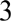 1.1. Кто обращается за услугой?ЗаявительПредставитель2.4. К какой категорииотносится заявитель?Физическое лицо (ФЛ)Индивидуальный предприниматель (ИП)Юридическое лицо (ЮЛ)3.8.Заявитель являетсяиностранным юридическим лицом?Юридическое лицо зарегистрировано в РФИностранное юридическое лицо4.11. К какой категорииотносится заявитель (физическое лицо)?Гражданин, которому участок предоставлен вбезвозмездное пользованиеГраждане, имеющие трех и более детейЛицо, уполномоченное садовым или огородническим товариществомРаботник по установленной законодательством специальностиИные категории5.17. Право на исходныйземельный участок зарегистрировано в ЕГРН?Право зарегистрировано в ЕГРНПраво не зарегистрировано в ЕГРН6.20. К какой категорииотносится заявитель (индивидуальный предприниматель)?Лицо, с которым заключен договор о развитиизастроенной территорииИные категории7.23. К какой категорииотносится заявитель (юридическое лицо)?Лицо, с которым заключен договор о развитиизастроенной территорииРелигиозная организация-собственник здания или сооруженияЛицо, уполномоченное садовым или огородническим товариществомНекоммерческая организация, созданная гражданамиРелигиозная организация- землепользователь участка для сельскохозяйственного производстваНаучно-технологический центр (фонд)8.30. Право на здание или сооружение зарегистрировано в ЕГРН?31.	Право зарегистрировано в ЕГРН32.	Право не зарегистрировано в ЕГРН9. 33. Право на земельныйучасток зарегистрировано в ЕГРН?34.	Право зарегистрировано в ЕГРН35.	Право не зарегистрировано в ЕГРН10.36. Право на исходныйземельный участок зарегистрировано в ЕГРН?37.	Право зарегистрировано в ЕГРН38.	Право не зарегистрировано в ЕГРН